Pictures: Velcro Task BoardInstructions: Feel free to use these pictures to make your own task board at home. These pictures are cut out and laminated for your use on site. We also have a task board with six velcro spaces to attach the appropriate pictures for your day’s schedule. However, we know it can be important to prepare you or your loved ones before you arrive on site. It is also important to use pictures that match reality, not cartoons. Therefore, we’ve provided these pictures for you to use as you see fit. Hiking Trails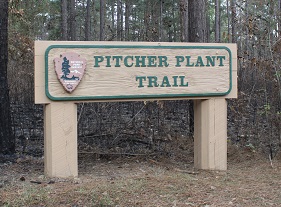 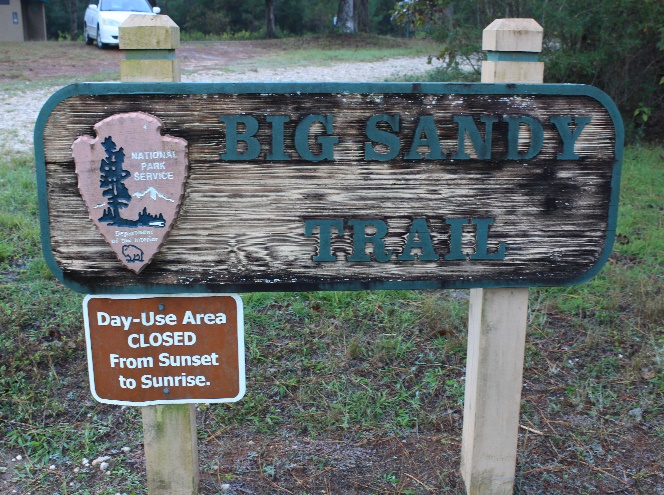 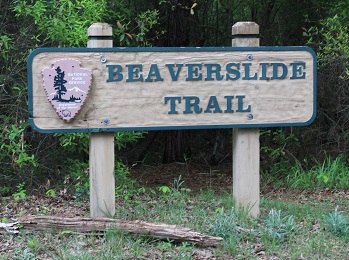 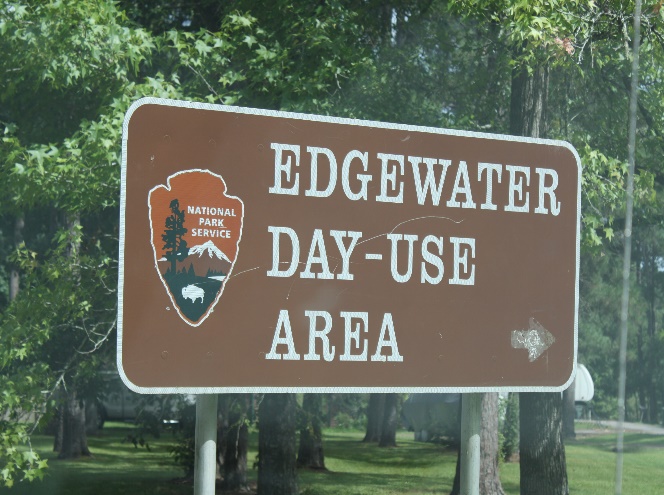 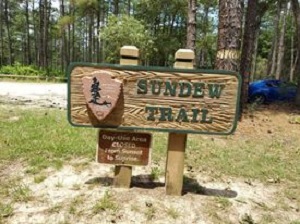 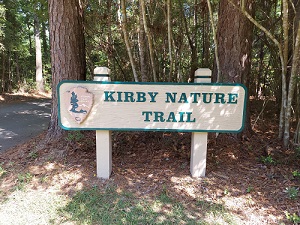 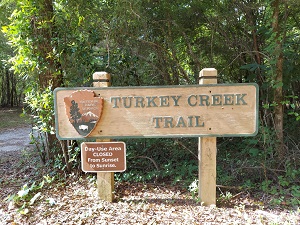 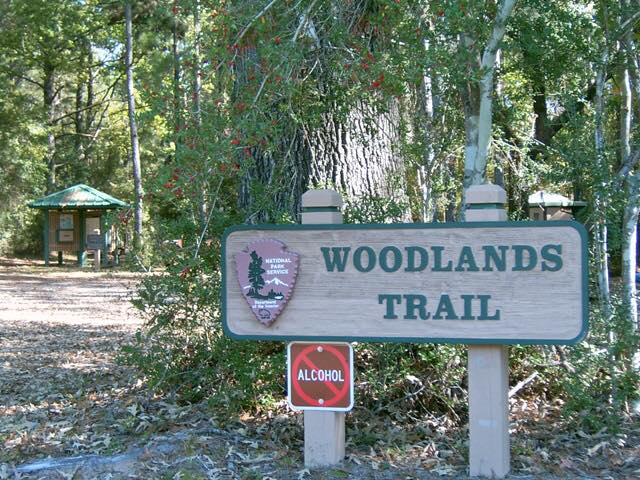 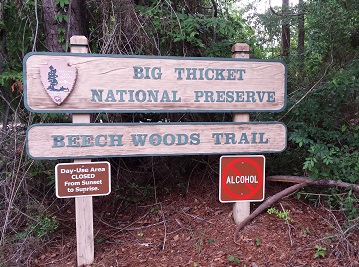 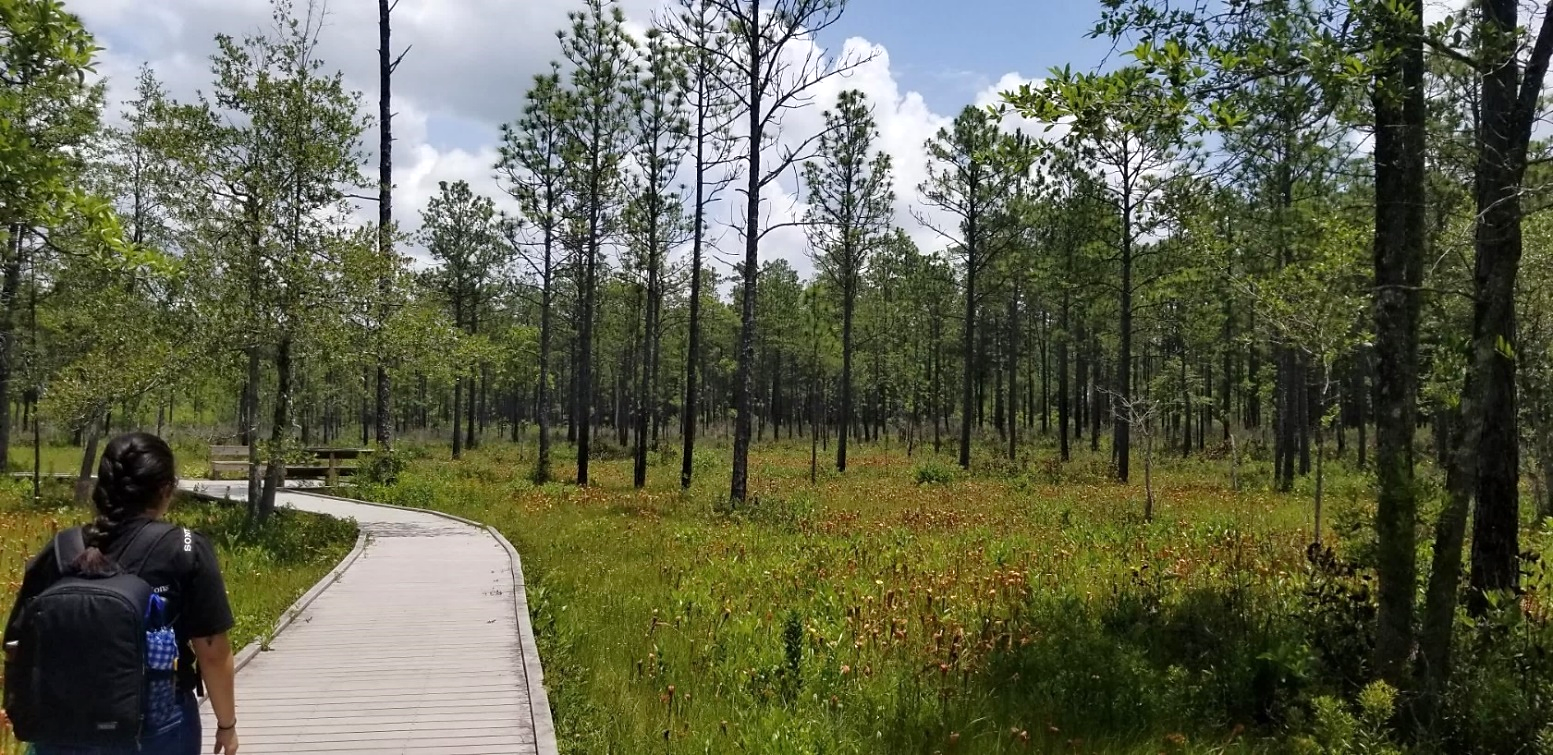 Exploration Areas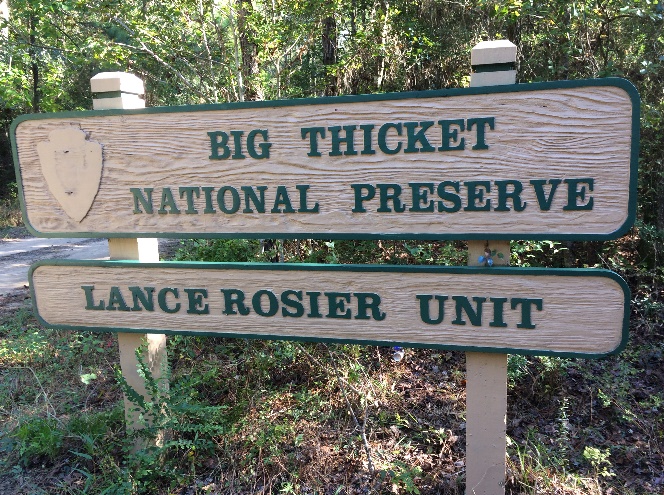 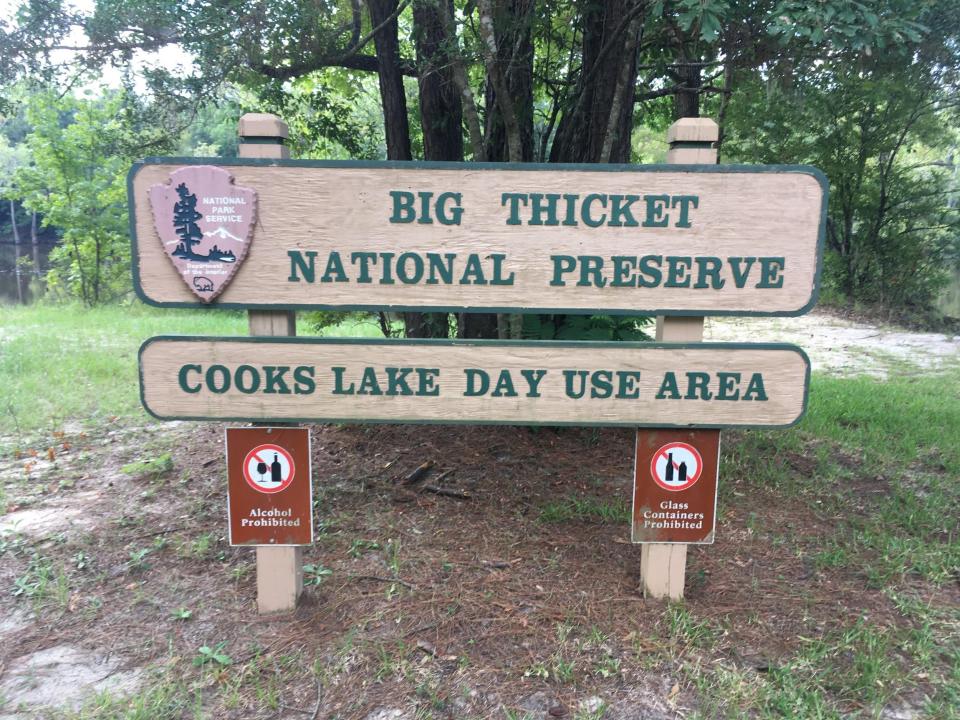 Other Activities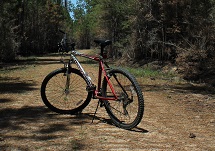 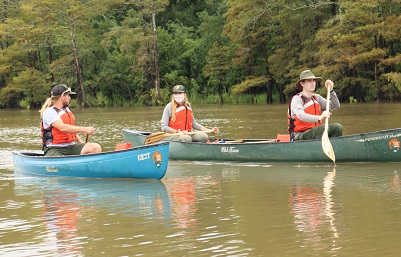 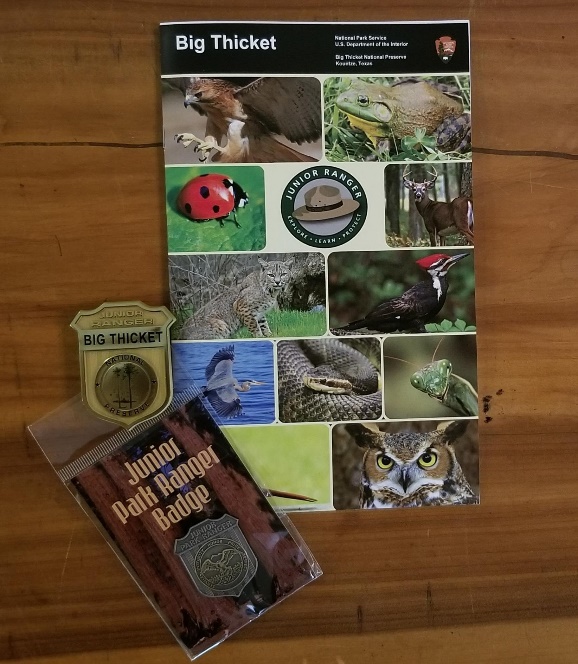 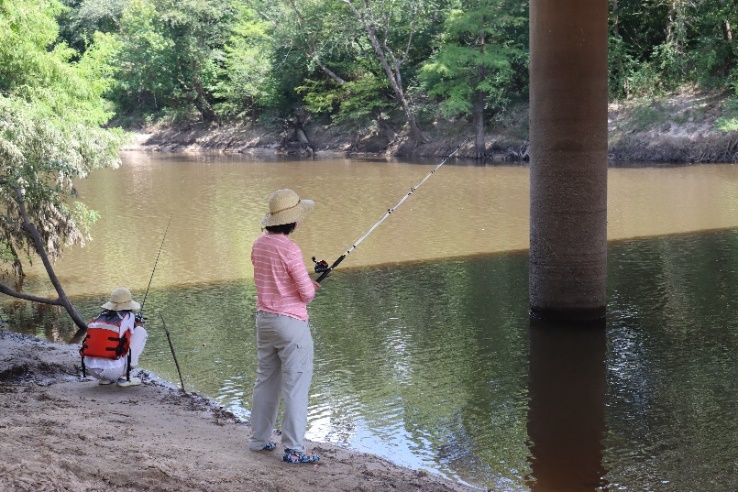 Visitor Center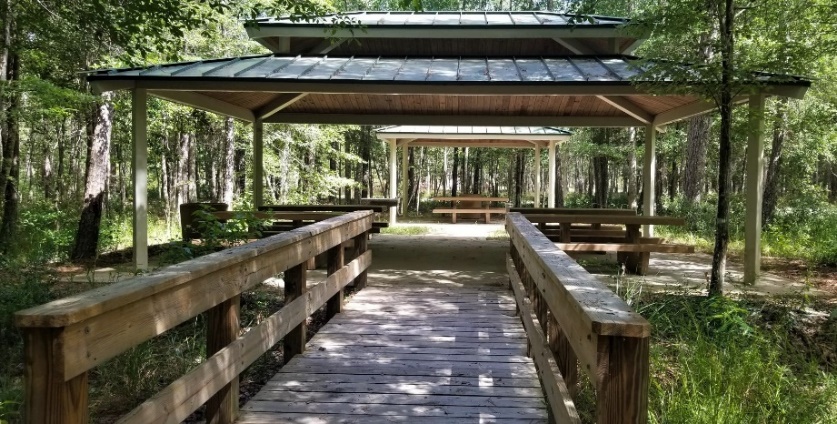 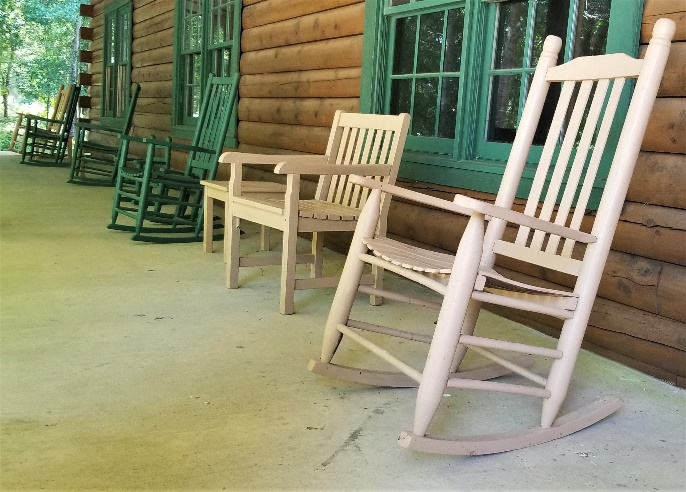 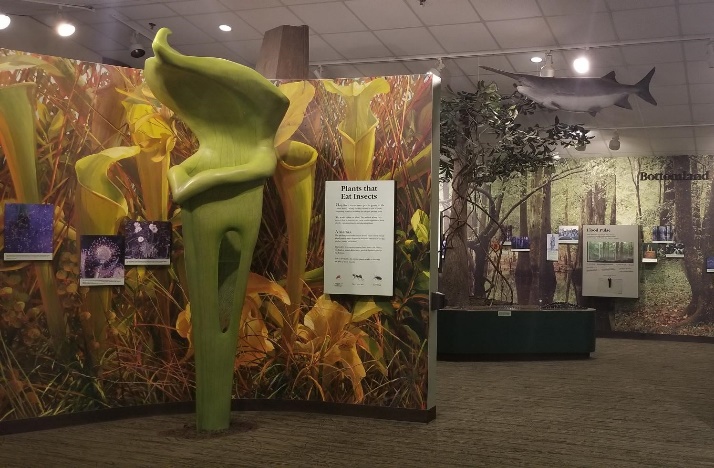 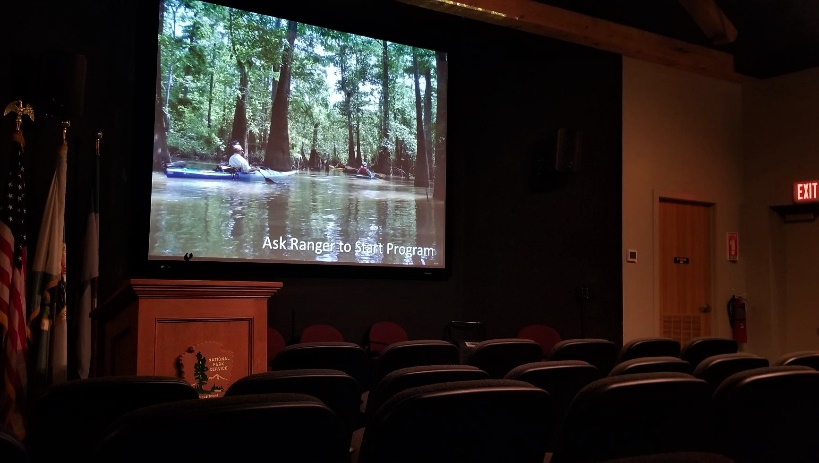 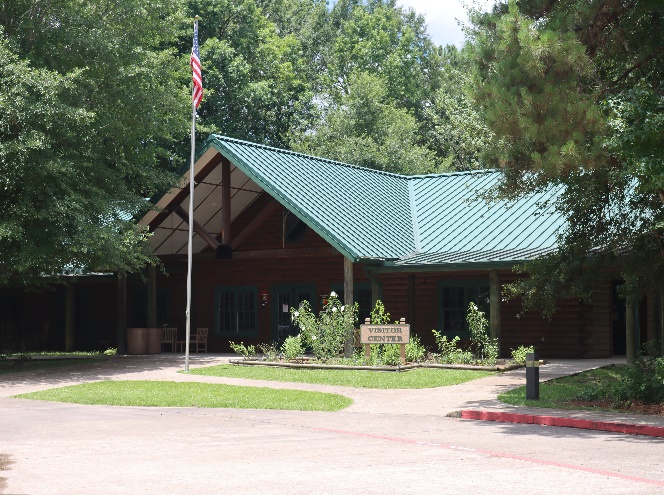 Other Logistics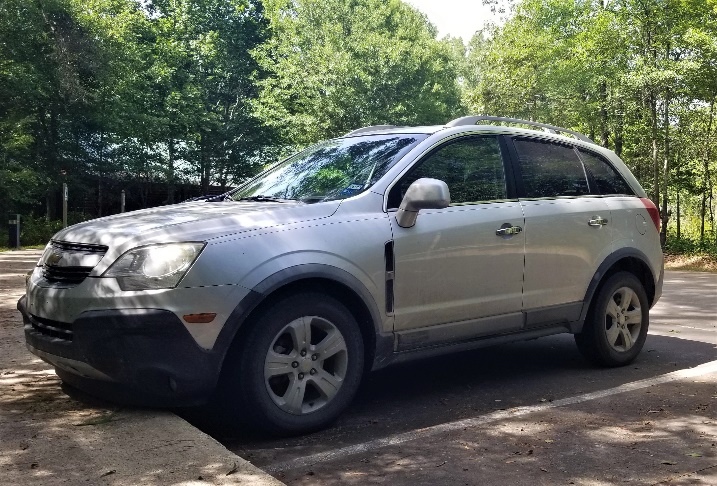 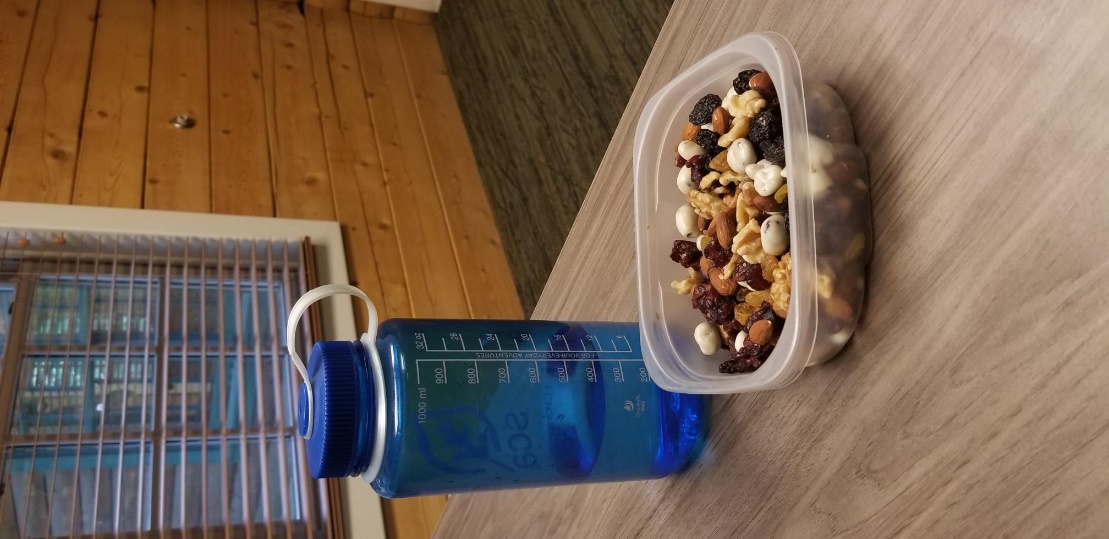 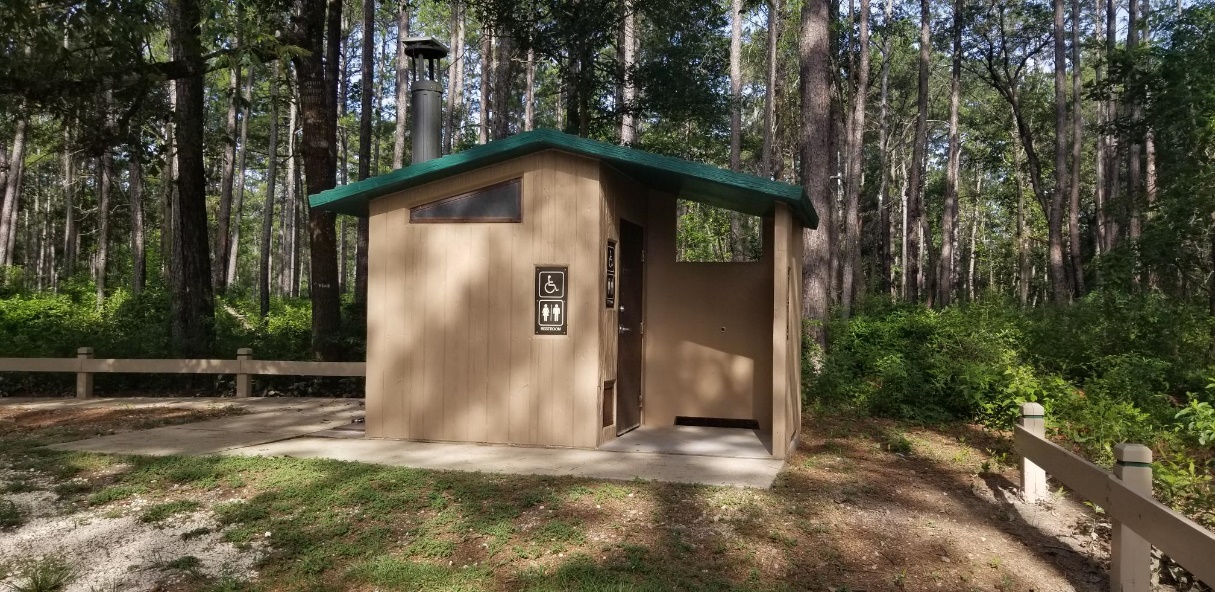 